            ФЕДЕРАЛЬНОЕ АГЕНТСТВО ЖЕЛЕЗНОДОРОЖНОГО ТРАНСПОРТА Федеральное государственное бюджетное образовательное учреждение высшего образования«Петербургский государственный университет путей сообщенияИмператора Александра I»(ФГБОУ ВО ПГУПС)Кафедра «Информационные и вычислительные системы»РАБОЧАЯ ПРОГРАММА дисциплины«ИНФОКОММУНИКАЦИОННЫЕ СИСТЕМЫ И СЕТИ» (Б1.Б.17) для направления подготовки09.03.02 – «Информационные системы и технологии»по профилю «Информационные системы и технологии» Форма обучения - очнаяСанкт-Петербург2018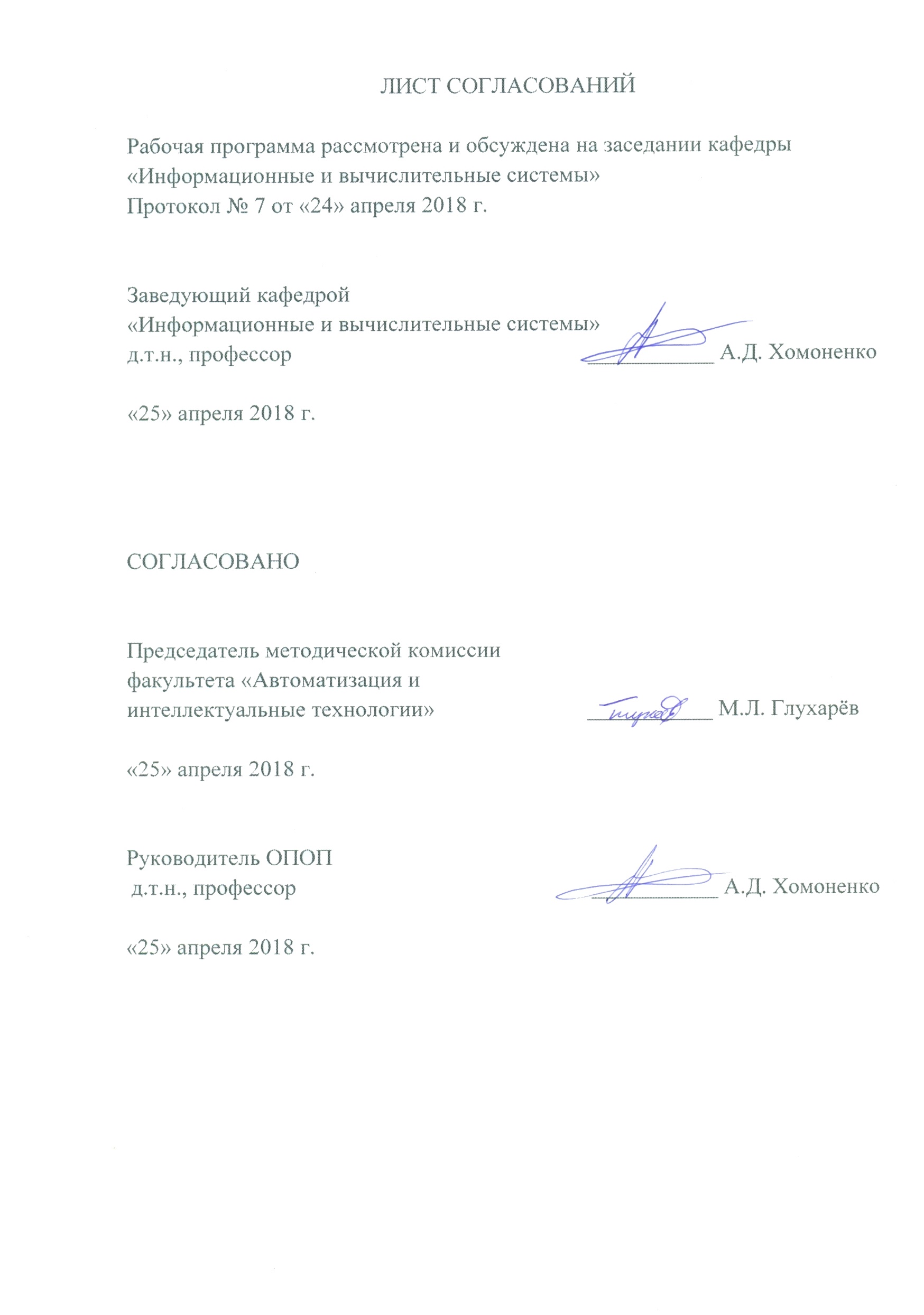 4. Объем дисциплины и виды учебной работы5. Содержание и структура дисциплины5.1 Содержание дисциплины5.2 Разделы дисциплины и виды занятий6. Перечень учебно-методического обеспечения для самостоятельной работы обучающихся по дисциплине7. Фонд оценочных средств для проведения текущего контроля успеваемости и промежуточной аттестации обучающихся по дисциплинеФонд оценочных средств по дисциплине «Инфокоммуникационные системы и сети»  является неотъемлемой частью рабочей программы и представлен отдельным документом, рассмотренным на заседании кафедры «Информационные и вычислительные системы» и утвержденным заведующим кафедрой.8. Перечень основной и дополнительной учебной литературы, нормативно-правовой документации и других изданий, необходимых для освоения дисциплины.8.1 Перечень основной учебной литературы, необходимой для освоения дисциплины.          1. Олифер В.Г., Олифер Н.А. Компьютерные сети. Принципы, технологии, протоколы.-СПб: «Питер», 2008.- 958 с.          2. Варфоломеев В.А., Лецкий Э.К., Шамров М.И., Яковлев В.В. Высокопроизводительные вычислительные системы на ж.д. транспорте. –М.:ГОУ «УМЦ по образованию на ж.д. транспорте», 2010.- 246 с. — Режим доступа: http://e.lanbook.com/book/41638.2  Перечень дополнительной учебной литературы, необходимой для освоения дисциплины          1. Горелов Г.В. и др. Телекоммуникационные технологии на железнодорожном транспорте. -М.: УМК МПС РФ, 1999. -576 с.          2. Чекмарев, Ю.В. Локальные вычислительные сети. [Электронный ресурс] — Электрон. дан. — М.: ДМК Пресс, 2010. — 200 с. — Режим доступа: http://e.lanbook.com/book/1147          3. Ногл, М. TCP/IP. Иллюстрированный учебник. [Электронный ресурс] — Электрон. дан. — М.: ДМК Пресс, 2007. — 480 с. — Режим доступа: http://e.lanbook.com/book/11408.3 Перечень нормативно-правовой документации, необходимой для освоения дисциплиныНормативно-правовая документация для изучения дисциплины не требуется.8.4 Другие издания, необходимые для освоения дисциплиныДругие издания, необходимые, для изучения дисциплины, не требуются.9. Перечень ресурсов информационно-телекоммуникационной сети «Интернет», необходимых для освоения дисциплиныЛичный кабинет обучающегося и электронная информационно-образовательная среда. [Электронный ресурс]. – Режим доступа: http://sdo.pgups.ru/  (для доступа к полнотекстовым документам требуется авторизация).  Система Консультант Плюс [Электронный ресурс]– Режим доступа: http://www.consultant.ru;     3. Единое окно доступа к образовательным ресурсам Плюс [Электронный  ресурс]– Режим доступа: http://window.edu.ru.10. Методические указания для обучающихся по освоению дисциплиныПорядок изучения дисциплины следующий:Освоение разделов дисциплины производится в порядке, приведенном в разделе 5 «Содержание и структура дисциплины». Обучающийся должен освоить все разделы дисциплины с помощью учебно-методического обеспечения, приведенного в разделах 6, 8 и 9 рабочей программы. Для формирования компетенций обучающийся должен представить выполненные типовые контрольные задания или иные материалы, необходимые для оценки знаний, умений, навыков и (или) опыта деятельности, предусмотренные текущим контролем (см. фонд оценочных средств по дисциплине).По итогам текущего контроля по дисциплине, обучающийся должен пройти промежуточную аттестацию (см. фонд оценочных средств по дисциплине).11. Перечень информационных технологий, используемых при осуществлении образовательного процесса по дисциплине, включая перечень программного обеспечения и информационных справочных системИнтернет - сервисы и электронные ресурсы (поисковые системы, электронная почта, онлайн - энциклопедии и справочники, электронные учебные и учебно-методические материалы).электронная информационно-образовательная среда Петербургского государственного университета путей сообщения Императора Александра I [Электронный ресурс]. Режим доступа:  http://sdo.pgups.ru.Дисциплина обеспечена необходимым комплектом лицензионного программного обеспечения, установленного на технических средствах, размещенных в специальных помещениях и помещениях для самостоятельной работы: операционная система Windows, MS Office.Все обучающиеся имеют доступ к электронным учебно-методическим комплексам (ЭУМК) по изучаемой дисциплине согласно персональным логинам и паролям.Каждый обучающийся обеспечен доступом к электронно-библиотечной системе (ЭБС) через сайт Научно-технической библиотеки Университета http://library.pgups.ru/, содержащей основные издания по изучаемой дисциплине. ЭБС обеспечивает возможность индивидуального доступа для каждого обучающегося из любой точки, в которой имеется доступ к сети Интернет.12. Описание материально-технической базы, необходимой для осуществления образовательного процесса по дисциплинеМатериально-техническая база обеспечивает проведение всех видов учебных занятий, предусмотренных учебным планом по данному направлению и соответствует действующим санитарным и противопожарным нормам и правилам.Она содержит специальные помещения -  учебные аудитории для проведения занятий лекционного типа, занятий семинарского типа, групповых и индивидуальных консультаций, текущего контроля и промежуточной аттестации, а также помещения для самостоятельной работы 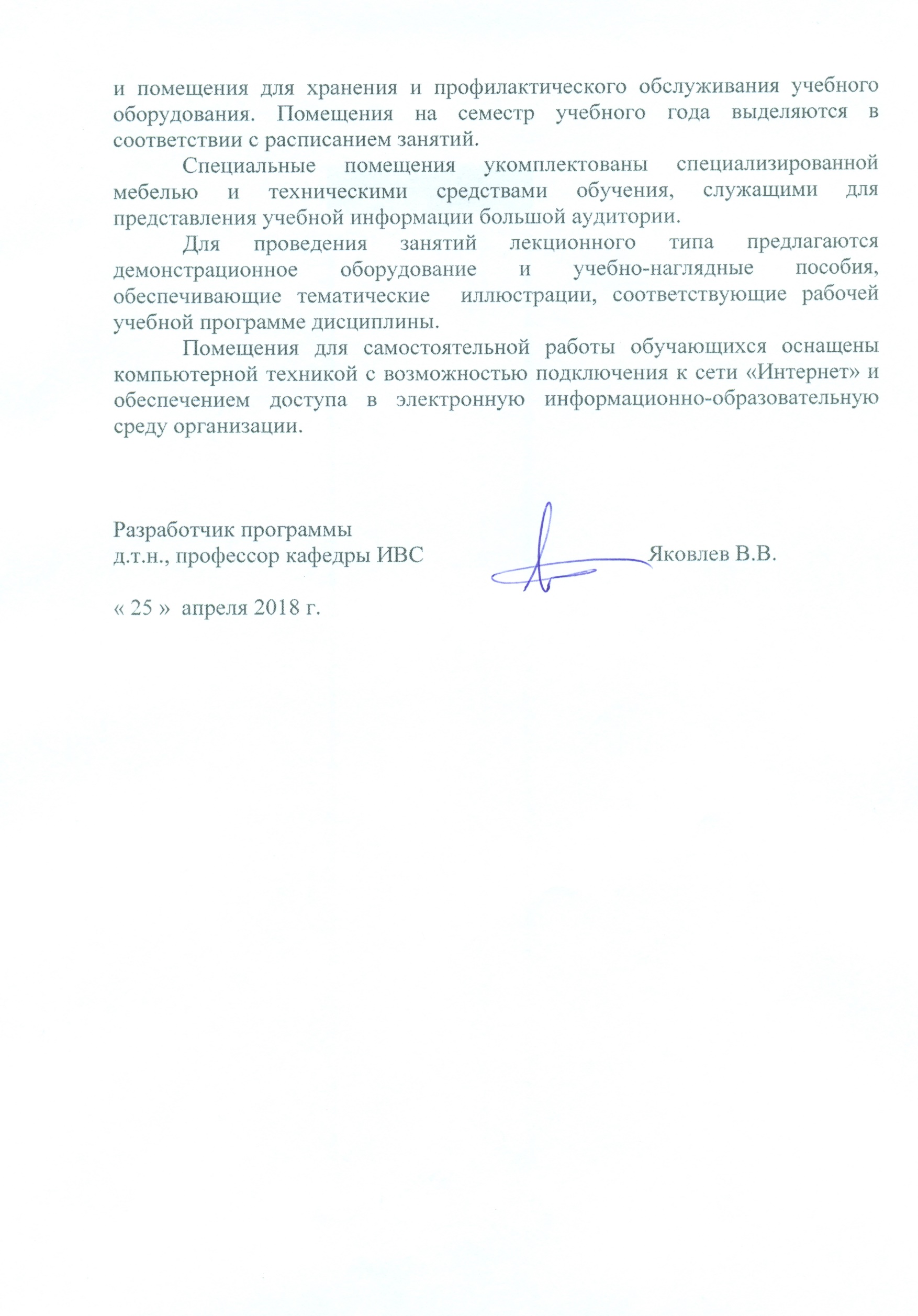 Цель и задачи дисциплиныРабочая программа составлена в соответствии с ФГОС ВО, утвержденным «12» марта 2015г., приказ № 219 по направлению 09.03.02 «Информационные системы и технологии»  по дисциплине «Инфокоммуникационные системы и сети».Целью изучения дисциплины «Инфокоммуникационные системы и сети» (ИКСС)  является ознакомление  студентов с основами теории передачи данных и технологиями компьютерных коммуникаций, приобретение ими знаний о структуре и принципах организации информационно-телекоммуникационных систем, а также в области их проектирования и инсталляции, в том числе с учетом специфики ж.д. отрасли.Для достижения поставленной цели решаются следующие задачи:- знакомство с сетевыми и телекоммуникационными системами;- изучение протоколов и интерфейсных соглашений;- изучение особенностей локальных и глобальных вычислительных      сетей;- знакомство с  информационными службами и сервисами.2. Перечень планируемых результатов обучения по дисциплине, соотнесенных с планируемыми результатами освоения основной образовательной программыПланируемыми результатами обучения по дисциплине являются: приобретение знаний, умений, навыков и/или опыта деятельности.В результате  освоения дисциплины  обучающийся  должен:ЗНАТЬ:      - основные типы телекоммуникационных систем, компьютерных сетевых архитектур, принципы их функционирования и организации.УМЕТЬ:- по техническим требованиям осуществлять настройки компонентов сетевых комплексов и сервисов, оценивать их основные характеристики.ВЛАДЕТЬ:- методами анализа и синтеза проектных решений в области               сетевых технологий, в том числе для целей создания             информационных и телекоммуникационных систем на  ж.д.транспорте.Приобретенные знания, умения, навыки и/или опыт деятельности, характеризующие формирование компетенций, осваиваемые в данной дисциплине, позволяют решать профессиональные задачи, приведенные в соответствующем перечне по видам профессиональной деятельности в п. 2.4 основной профессиональной образовательной программы (ОПОП). Изучение дисциплины направлено на формирование следующих общекультурных компетенций (ОК):- способностью к письменной, устной и электронной коммуникации на государственном  языке  и  необходимое  знание  иностранного  языка (ОК-10).        Изучение дисциплины направлено на формирование следующих общепрофессиональных компетенций (ОПК):            - способностью  выбирать и оценивать способ реализации информационных систем и устройств (программно-, аппаратно- или программно-аппаратно) для решения поставленной задачи (ОПК-6).    Изучение дисциплины направлено на формирование следующих профессиональных компетенций (ПК), соответствующих видам профессиональной деятельности, на которые ориентирована программа бакалавриата:      - способностью проводить предпроектное обследование объекта проектирования, системный анализ предметной области, их взаимосвязей (ПК-1);       - способностью осуществлять организацию контроля качества входной информации (ПК-21);      - способностью проводить сбор, анализ научно- технической информации, отечественного и зарубежного опыта по тематике исследования (ПК-22);     - готовностью участвовать в постановке и проведении экспериментальных исследований (ПК-23).Область профессиональной деятельности обучающихся, освоивших данную дисциплину, приведена в п. 2.1 ОПОП.Объекты профессиональной деятельности обучающихся, освоивших данную дисциплину, приведены в п. 2.2 ОПОП.3. Место дисциплины в структуре основной профессиональной образовательной программыДисциплина «Инфокоммуникационные системы и сети» (Б1.Б.17) относится к базовой части и является обязательной дисциплиной  обучающегося.Вид учебной работыВид учебной работыВсего часовсеместрВид учебной работыВид учебной работыВсего часов7Контактная работа (по  видам учебных занятий)В том числе:  - лекции (Л)  - лабораторные работы (ЛР)  - практические занятия (ПЗ)Контактная работа (по  видам учебных занятий)В том числе:  - лекции (Л)  - лабораторные работы (ЛР)  - практические занятия (ПЗ)663416        1666341616Самостоятельная работа  (СРС)9696 Контроль        5454Форма  контроля знаний      экзаменОбщая трудоемкость час/з.е216/6216/6№п/пНаименование раздела дисциплиныСодержание раздела1231Раздел 1. Введение.Понятийная основа  сетевых и телекоммуникационных систем. Классификация сетей ЭВМ. Телекоммуникации как средство  взаимодействия людей и приложений.Требования к ИКСС: производительность, время реакции, скорость передачи данных, надежность и безопасность доставки информации в ИКСС.2Раздел 2. СетеваястандартизацияМодели взаимосвязи открытых систем ISO и TCP/IP. Базовые функциональные профили. Формальное описание  межуровневых сервисов. Уровневые функции моделей  взаимосвязи открытых систем.3Раздел 3. Методы передачи потоков данных.Асинхронная и синхронная передача. Методы  обнаружения ошибок. Сжатие  данных. Битовая, байтовая и кадровая  синхронизация. Передача голосовых сигналов. Системы  TDM, SDН, PDН.4 Раздел 4. Протоколы и интерфейсы.Протоколы и интерфейсные соглашения. Среда передачи данных. Типы сигналов, помехи.  Стандарты на интерфейсы  физического уровня в группах  V, X и I. Модемы.5Раздел 5. Базовые механизмы протоколов канального уровня.Средства управления потоками данных. Символьно- и  бит-ориентированные  протоколы. Протоколы семейства  HDLC.Реализация процедур Error Control и Flow Control.6 Раздел 6. Особенности локальных вычислительных сетей.Уровневая модель ЛВС. Классические сетевые технологии   IЕEE802.xx: Ethernet, Token Bus,Token Ring.7Раздел 7. Высокоскоростные локальные сети ЭВМ.Высокоскоростные ЛВС:   коммутируемая Ethernet, Fast Ethernet, IEEE 812.12, FDDI, Gigabit Ethernet, Беспроводные сети, IEEE 802.11. Сетевые операционные системы. Мосты, коммутаторы, алгоритмы маршрутизации. Резервные связи. Алгоритм Spanning Tree. Виртуальные LAN.8Раздел 8. Глобальные сети ЭВМ.Характеристики общедоступных сетей передачи данных. Сети  пакетной коммутации, ISDN, Frame Relay, АТМ. Корпоративные сети. Администрирование сетей. Платформы сетевого управления. Коммутаторы и маршрутизаторы.9Раздел 9. Средствамежсетевоговзаимодействия.Архитектура межсетевых связей. Протоколы сетевой маршрутизации. Межсетевые службы  и сервисы. IР-сети. Адресация  IPv6.10Раздел 10. Информационные службы и сервисы.Структура сетевых информационных сервисов. Технологии WWW. Службы DNS, Wins и др. Облачные вычисления. Протоколы доступа к облачным ресурсам. № п/пНаименование раздела дисциплиныЛПЗЛРСРС1Раздел 1. Введение.20002Раздел 2. Сетевая  стандартизация.20003Раздел 3. Методы передачи потоков данных.422104Раздел 4. Протоколы и интерфейсы. 42285Раздел 5. Базовые механизмы протоколов канального уровня.222146Раздел 6. Особенности локальных вычислительных сетей. 422127Раздел 7. Высокоскоростные локальные сети ЭВМ. 622148Раздел 8. Глобальные сети ЭВМ.422109Раздел 9. Средства  межсетевого    взаимодействия.4221210Раздел 10. Информационные службы и сервисы.22216    Итого34161696№п/пНаименование разделаПеречень учебно-методического обеспечения1Введение1. Олифер В.Г., Олифер Н.А. Компьютерные сети. Принципы, технологии, протоколы.-СПб: «Питер», 2008.-958с.2. Варфоломеев В.А., Лецкий Э.К., Шамров М.И., Яковлев В.В.Высокопроизводительные вычислительные системы на ж.д.транспорте. – М.:ГОУ «УМЦ по образованию на ж.д. транспорте», 2010.- 246 с. — Режим доступа: http://e.lanbook.com/book/41632Сетевая стандартизация1. Олифер В.Г., Олифер Н.А. Компьютерные сети. Принципы, технологии, протоколы.-СПб: «Питер», 2008.-958с.2. Варфоломеев В.А., Лецкий Э.К., Шамров М.И., Яковлев В.В.Высокопроизводительные вычислительные системы на ж.д.транспорте. – М.:ГОУ «УМЦ по образованию на ж.д. транспорте», 2010.- 246 с. — Режим доступа: http://e.lanbook.com/book/41633Методы передачи потоков данных1. Олифер В.Г., Олифер Н.А. Компьютерные сети. Принципы, технологии, протоколы.-СПб: «Питер», 2008.-958с.2. Варфоломеев В.А., Лецкий Э.К., Шамров М.И., Яковлев В.В.Высокопроизводительные вычислительные системы на ж.д.транспорте. – М.:ГОУ «УМЦ по образованию на ж.д. транспорте», 2010.- 246 с. — Режим доступа: http://e.lanbook.com/book/41634Протоколы и интерфейсы1. Олифер В.Г., Олифер Н.А. Компьютерные сети. Принципы, технологии, протоколы.-СПб: «Питер», 2008.-958с.2. Варфоломеев В.А., Лецкий Э.К., Шамров М.И., Яковлев В.В.Высокопроизводительные вычислительные системы на ж.д.транспорте. – М.:ГОУ «УМЦ по образованию на ж.д. транспорте», 2010.- 246 с. — Режим доступа: http://e.lanbook.com/book/41635Базовые механизмы протоколов канального уровня1. Олифер В.Г., Олифер Н.А. Компьютерные сети. Принципы, технологии, протоколы.-СПб: «Питер», 2008.-958с.2. Варфоломеев В.А., Лецкий Э.К., Шамров М.И., Яковлев В.В.Высокопроизводительные вычислительные системы на ж.д.транспорте. – М.:ГОУ «УМЦ по образованию на ж.д. транспорте», 2010.- 246 с. — Режим доступа: http://e.lanbook.com/book/41636 Особенности локальных ВС1. Олифер В.Г., Олифер Н.А. Компьютерные сети. Принципы, технологии, протоколы.-СПб: «Питер», 2008.-958с.2. Варфоломеев В.А., Лецкий Э.К., Шамров М.И., Яковлев В.В.Высокопроизводительные вычислительные системы на ж.д.транспорте. – М.:ГОУ «УМЦ по образованию на ж.д. транспорте», 2010.- 246 с. — Режим доступа: http://e.lanbook.com/book/41637Высокоскоростные локальные сети ЭВМ1. Олифер В.Г., Олифер Н.А. Компьютерные сети. Принципы, технологии, протоколы.-СПб: «Питер», 2008.-958с.2. Варфоломеев В.А., Лецкий Э.К., Шамров М.И., Яковлев В.В.Высокопроизводительные вычислительные системы на ж.д.транспорте. – М.:ГОУ «УМЦ по образованию на ж.д. транспорте», 2010.- 246 с. — Режим доступа: http://e.lanbook.com/book/41638Глобальные сети ЭЭВМ1. Олифер В.Г., Олифер Н.А. Компьютерные сети. Принципы, технологии, протоколы.-СПб: «Питер», 2008.-958с.2. Варфоломеев В.А., Лецкий Э.К., Шамров М.И., Яковлев В.В.Высокопроизводительные вычислительные системы на ж.д.транспорте. – М.:ГОУ «УМЦ по образованию на ж.д. транспорте», 2010.- 246 с. — Режим доступа: http://e.lanbook.com/book/41639Средства межсетевого взаимодействия1. Олифер В.Г., Олифер Н.А. Компьютерные сети. Принципы, технологии, протоколы.-СПб: «Питер», 2008.-958с.2. Варфоломеев В.А., Лецкий Э.К., Шамров М.И., Яковлев В.В.Высокопроизводительные вычислительные системы на ж.д.транспорте. – М.:ГОУ «УМЦ по образованию на ж.д. транспорте», 2010.- 246 с. — Режим доступа: http://e.lanbook.com/book/416310Информационные службы и сервисы1. Олифер В.Г., Олифер Н.А. Компьютерные сети. Принципы, технологии, протоколы.-СПб: «Питер», 2008.-958с.2. Варфоломеев В.А., Лецкий Э.К., Шамров М.И., Яковлев В.В.Высокопроизводительные вычислительные системы на ж.д.транспорте. – М.:ГОУ «УМЦ по образованию на ж.д. транспорте», 2010.- 246 с. — Режим доступа: http://e.lanbook.com/book/4163